Minskat anslag för sysselsättnings- och arbetslöshetsunderstödRegeringen kommer under året att satsa mer på en strukturerad och aktiv näringspolitik. Målsättningen är att passiviserande stöd skall ersättas av aktiva åtgärder för att bidra till nya arbetsplatser. Regeringen kommer i enlighet med regeringsprogrammet att ”göra allt för att företagandets förutsättningar och konkurrenskraft ska kunna utvecklas”.Mot den bakgrunden förslås att anslaget för sysselsättnings- och arbetslöshetsunderstöd minskas.FÖRSLAGMoment: 86050 Sysselsättnings-och arbetslöshetsunderstöd, verksamhet (sid 166)Ändring av anslag: Sänks med 500.000 euro.Momentmotivering: Följande text läggs till motiveringen: ”Regeringen ersätter passiviserande understöd mot aktiva åtgärder för att bidra till nya arbetsplatser och ökad sysselsättning med särskild inriktning på långtidsarbetslösa.Mariehamn den 11 november 2022Anders Eriksson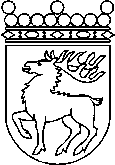 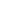 Ålands lagtingBUDGETMOTION nr 32 /2022-2023BUDGETMOTION nr 32 /2022-2023Lagtingsledamot DatumAnders Eriksson2022-11-11Till Ålands lagtingTill Ålands lagtingTill Ålands lagtingTill Ålands lagtingTill Ålands lagting